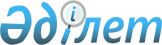 О внесении изменений и дополнения в постановление Правительства Республики Казахстан от 9 апреля 2020 года № 187 "О реализации Указа Президента Республики Казахстан "Об уточненном республиканском бюджете на 2020 год"Постановление Правительства Республики Казахстан от 19 июня 2020 года № 374
      Примечание ИЗПИ!
Вводится в действие с 01.01.2020.
      В соответствии со статьями 41, 79 и 111 Бюджетного кодекса Республики Казахстан от 4 декабря 2008 года и постановления Правительства Республики Казахстан от 20 марта 2020 года № 126 "О мерах по реализации Указа Президента Республики Казахстан от 16 марта 2020 года № 287 "О дальнейших мерах по стабилизации экономики" Правительство Республики Казахстан ПОСТАНОВЛЯЕТ:
      1. Внести в постановление Правительства Республики Казахстан от 9 апреля 2020 года № 187 "О реализации Указа Президента Республики Казахстан "О республиканском бюджете на 2020 год" следующие изменения и дополнение:
      пункт 3 изложить в следующей редакции:
      "3. Выделить из средств, предусмотренных в республиканском бюджете на 2020 год на реализацию мероприятий в рамках Дорожной карты занятости на 2020 – 2021 годы, сумму в размере 295 454 825 тысяч тенге для перечисления:
      1) целевых трансфертов областным бюджетам, бюджетам городов республиканского значения, столицы на обеспечение занятости за счет развития инфраструктуры и жилищно-коммунального хозяйства в сумме 282 323 682 тысяч тенге Министерству труда и социальной защиты населения Республики Казахстан для финансирования следующих мероприятий на:
      ремонт объектов жилищно-коммунального хозяйства, инженерно-транспортной инфраструктуры, социально-культурных объектов и благоустройство населенных пунктов – 191 536 948 тысяч тенге;
      строительство и (или) реконструкцию объектов жилищно-коммунального хозяйства, инженерно-транспортной инфраструктуры, социально-культурных объектов и инженерно-коммуникационной инфраструктуры – 90 786 734 тысячи тенге;
      2) Министерству экологии, геологии и природных ресурсов Республики Казахстан 8 166 000 тысяч тенге на строительство и (или) реконструкцию объектов водного хозяйства;
      3) Министерству обороны Республики Казахстан 4 965 143 тысячи тенге на ремонт объектов обороны.";
      пункт 5 изложить в следующей редакции:
      "5. Министерству труда и социальной защиты населения Республики Казахстан в срок до 1 сентября 2020 года на основании решения Межведомственной комиссии по вопросам занятости населения при Правительстве Республики Казахстан разработать и в установленном законодательством порядке внести в Правительство Республики Казахстан проект решения о распределении средств на реализацию Дорожной карты занятости на 2020 – 2021 годы в сумме 4 545 175 тысяч тенге.";
      приложение 55 к указанному постановлению изложить в новой редакции согласно приложению к настоящему постановлению;
      в приложении 57 к указанному постановлению:
      строки:
      "
      изложить в следующей редакции:
      "
      в приложении 59 к указанному постановлению:
      после строки 15 дополнить строкой, порядковый номер 15-1, следующего содержания:
      "
      2. Министерству финансов Республики Казахстан совместно с заинтересованными администраторами республиканских бюджетных программ внести изменения и дополнение в сводный план финансирования по обязательствам и платежам на соответствующий финансовый год.
      3. Настоящее постановление вводится в действие с 1 января 2020 года. Распределение сумм резерва Правительства Республики Казахстан
					© 2012. РГП на ПХВ «Институт законодательства и правовой информации Республики Казахстан» Министерства юстиции Республики Казахстан
				
Всего
281 323 682
89 786 734
191 536 948
8.
Карагандинская область
12 667 000
6 051 054
6 615 946"
Всего
282 323 682
90 786 734
191 536 948
8.
Карагандинская область
13 667 000
7 051 054
6 615 946";
15-1
Модернизация общественного сознания путем разработки национального бренда и стратегии его продвижения
1. Разработка нового национального бренда Казахстана (страновое лого, брендбук, стандарты единой цветовой палитры, оригинального шрифта и т.д.), который будет направлен на наполнение имиджа Казахстана позитивным содержанием, а также на повышение узнаваемости страны зарубежом. Новый визуальный образ будет отражать основные черты казахской философии – фундаментальные национальные и общечеловеческие ценности, которые помогают сохранить историческую преемственность поколений.

2. Разработка Стратегии продвижения и популяризации национального бренда по всем основным каналам коммуникаций, которая будет способствовать усилению национальной идентичности, объединению казахстанцев вокруг идеи сохранения культурного кода нации, повышению гордости и ответственности граждан, росту конкурентоспособности казахстанских товаров, продвижению внешних экономических и политических интересов Казахстана
Министерство информации и общественного развития Республики Казахстан
НАО "Казахстанский институт общественного развития "Рухани жаңғыру"
003 "Проведение государственной информационной политики"

100 "Размещение государственного информационного заказа"
480 190".
      Премьер-Министр
Республики Казахстан 

А. Мамин
Приложение
к постановлению Правительства
Республики Казахстан
от 19 июня 2020 года № 374Приложение 55
к постановлению Правительства
Республики Казахстан
от 9 апреля 2020 года № 187
Администратор
Администратор
Администратор
Наименование
Сумма, тыс. тенге
Программа
Программа
Наименование
Сумма, тыс. тенге
Подпрограмма
Наименование
Сумма, тыс. тенге
217
Министерство финансов Республики Казахстан
266 632 639
010
Резерв Правительства Республики Казахстан
266 632 639
100
Чрезвычайный резерв Правительства Республики Казахстан для ликвидации чрезвычайных ситуаций природного и техногенного характера на территории Республики Казахстан и других государств
23 500 000
101
Резерв Правительства Республики Казахстан на неотложные затраты
242 182 639
102
Резерв Правительства Республики Казахстан на исполнение обязательств по решениям судов
600 000
103
Резерв Правительства Республики Казахстан для жизнеобеспечения населения при ликвидации чрезвычайных ситуаций природного и техногенного характера
350 000